V 5 – Desinfektion mittels einer ChlortabletteVoraussetzungen: 	Die SuS sollten ein grundlegendes Wissen über Mikroorganismen haben.Materialien: 		2 Agarplatten,  Bercherglas (1L), Spatel, Pipette, Brutschrank. Chemikalien:		Chlortablette (99% Trichlorisocyanursäure), dem . Wasser.Durchführung: 		Ein wenig einer Chlortablette wird mit Hilfe eines Spatels abgekratzt und in 	einem Becherglas in dem. Wasser gelöst. Dies wird vom Lehrer vorbereitet.Die Agarplatten werden auf die gleiche Weise kontaminiert (Platzierung an einem bestimmten Ort, Fingerabdruck, etc.). Mittels einer Pipette wird eine der Agarplatten mit der hergestellten Lösung bedeckt. Anschließend wird die Lösung von der Platte abgegossen. Die andere Agarplatte wird auf gleiche Weise mit dem. Wasser behandelt. Beide Agarplatten werden anschließend in einem Brutschrank bei 37°C für mindestens 24 Stunden inkubiert.  		 Beobachtung:		Während auf der mit dem. Wasser behandelten Agarplatte mehrere Bakterien-/Pilzkolonien wachsen, zeigt die desinfizierte Agarplatte keine Veränderung. 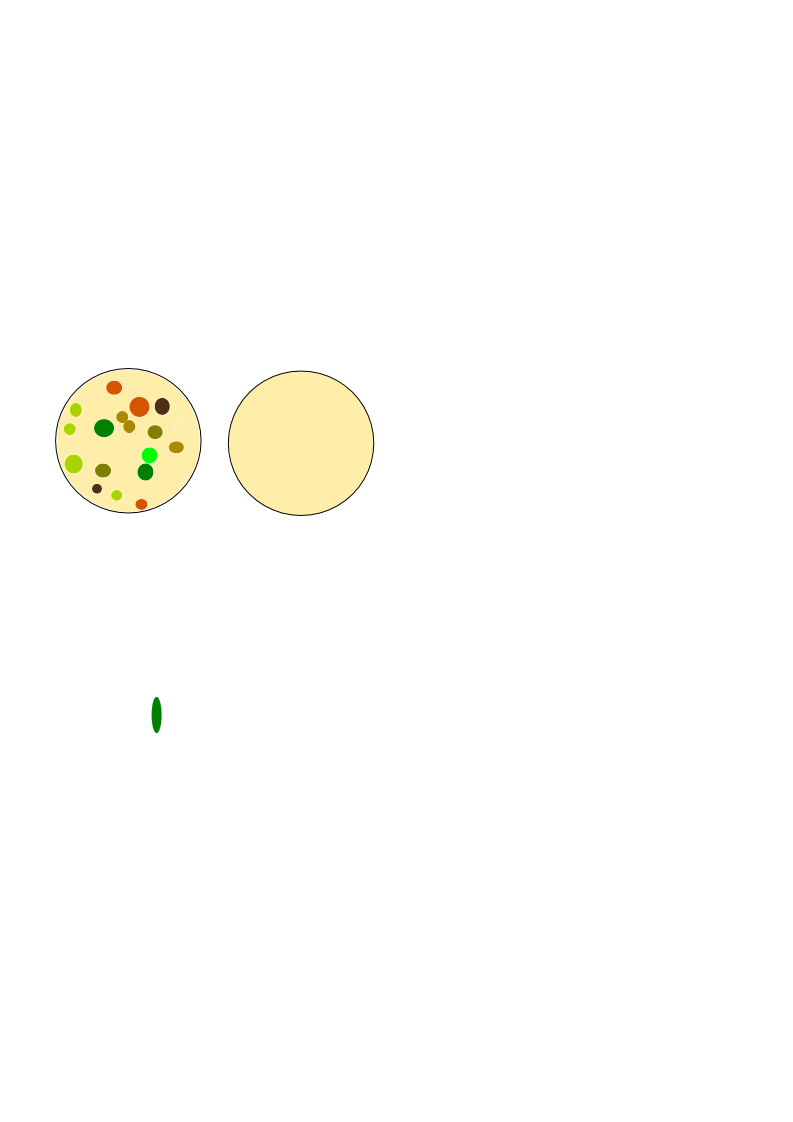 Abb. 6-   links: Bakteriumwachstum ohne Desinfektion. Rechts: Bakteriumwachstum mit DesinfektionDeutung: Chlor wirkt desinfizierend. Es tötet Mikroorganismen und verhindert ihr Wachstum.Literatur:	BASF (2010)http://www.basf.com/group/corporate/site-ludwigshafen/de/function/conversions:/ publish/content/about-basf/worldwide/europe/Ludwigshafen/Education/Lernen_mit_der_BASF/images/                          Experimente_Wasser_2012.pdfGefahrenstoffeGefahrenstoffeGefahrenstoffe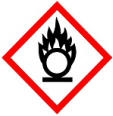 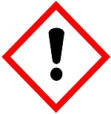 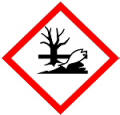 TrichlorisocyanursäureH: 272, 302, 319,335,410P: 261, 273, 301+312, 305+351+338, 501